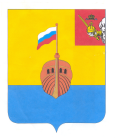 РЕВИЗИОННАЯ КОМИССИЯ ВЫТЕГОРСКОГО МУНИЦИПАЛЬНОГО РАЙОНА162900, Вологодская область, г. Вытегра, пр. Ленина, д.68тел. (81746) 2-22-03,  факс (81746) _____________,       e-mail: revkom@vytegra-adm.ruП Р И К А Зот 30 апреля 2020 года                                                                                 № 3О внесении измененийв  план работы на 2020 год         На основании Положения о Ревизионной комиссии Вытегорского муниципального района, утвержденного решением Представительного Собрания Вытегорского муниципального района от 11.12.2013 г. № 35 (с изменениями), в целях предотвращения распространения новой коронавирусной инфекции (COVID – 19) и соблюдения санитарно-эпидемиологического благополучия населения в Вытегорском муниципальном районе, ПРИКАЗЫВАЮ:          Внести изменения в приказ Ревизионной комиссии Вытегорского муниципального района от 29 декабря 2014 года № 5 «О плане работы на 2020 год». В Приложении к приказу:В пункте 6  графы 3 раздела II «Контрольно-проверочная работа» cлово «май» заменить словами и цифрами «1 полугодие 2020 года».Контроль за исполнением приказа оставляю за собой.Председатель Ревизионной комиссииВытегорского муниципального района                                            Н.В.Зелинская